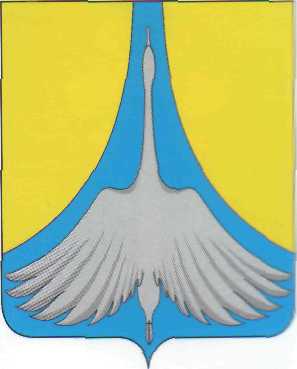 РОССИЙСКАЯ ФЕДЕРАЦИЯАДМИНИСТРАЦИЯ СИМСКОГО ГОРОДСКОГО ПОСЕЛЕНИЯАШИНСКОГО МУНИЦИПАЛЬНОГО РАЙОНАЧЕЛЯБИНСКОЙ ОБЛАСТИП О С Т А Н О В Л Е Н И Е___________________________________________________________________________от 12.08.2020  № 113«Об утверждении перечня специальных мест для размещения печатных агитационных материалов на период проведения избирательной кампании по выборам депутатов Законодательного Собрания Челябинской области, депутатов Собрания депутатов Ашинского муниципального района, депутатов Совета депутатов Симского городского поселения на территории Симского городского поселения»В соответствии с Федеральным законом от 12.06.2002 № 67-ФЗ «Об основных гарантиях избирательных прав и права на участие в референдуме граждан Российской Федерации», Федеральным законом от 10.01.2003 № 19-ФЗ "О выборах Президента Российской Федерации", постановлением Губернатора Челябинской области от 26 декабря 2017 г. № 275 «О содействии избирательным комиссиям Челябинской области в организации подготовки и проведения выборов Президента Российской Федерации», руководствуясь Федеральным законом от 06.10.2003 № 131-ФЗ «Об общих принципах организации местного самоуправления в Российской Федерации», Уставом Ашинского муниципального района и в целях упорядочения размещения печатных агитационных материалов в период проведения избирательной кампании по выборам депутатов Законодательного собрания Челябинской области, депутатов Собрания депутатов Ашинского муниципального района, депутатов Совета депутатов Симского городского поселенияПОСТАНОВЛЯЮ:1. Утвердить прилагаемый перечень специальных мест для размещения печатных агитационных материалов на период проведения избирательной кампании по выборам депутатов Законодательного собрания Челябинской области, депутатов Собрания депутатов Ашинского муниципального района, депутатов Совета депутатов Симского городского поселения 13 сентября 2020 года на территории Симского городского поселения. (Приложение № 1)2. Настоящее постановление подлежит размещению на официальном сайте администрации Симского городского поселения www.gorodsim.ru3. Контроль исполнения настоящего постановления оставляю за собой.Временно исполняющий полномочия Главы Симского городского поселения		            Р.Р. ГафаровПриложение № 1 к постановлению администрации Симского городского поселения от «12»08.2020г. № 113Перечень специальных мест для размещения печатных агитационных материалов на период проведения избирательной кампании по выборам депутатов Законодательного собрания Челябинской области, депутатов Собрания депутатов Ашинского муниципального района, депутатов Совета депутатов Симского городского поселения 13 сентября 2020 года на территории Симского городского поселенияИзбирательный участокМесто для размещения агитационных материаловИзбирательный участок № 859Стенд около Симского лесничества, ул. Лесная, 7Избирательный участок № 860Стенд около магазина «Молочник», ул. КироваИзбирательный участок № 861Стенд около «Симский городской Дворец Культуры»Избирательный участок № 863Остановочная площадка «Большой переулок», ул. РеволюцииСтенд по улице РеволюцииИзбирательный участок № 864Стенд на дворовой территории улицы Кирова, 26-28Стенд около магазина «Папа Карло»Избирательный участок № 866Стенд около СтадионаИзбирательный участок № 867Остановочная площадка  ул. Курчатова, 4Стенд по улице Пушкина,19Избирательный участок № 868Остановочная площадка ул. Урицкого,86Избирательный участок № 869Остановочная площадка возле «Симской городской Больницы», ул. 40 лет ОктябряИзбирательный участок № 870Две остановочные площадки «магазин Уралец»Улица Гагарина, ул. Линейная (ж/д вокзал)